Приложение 1Ссылка на Интернет-ресурс и QR-код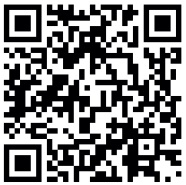 www.cbr.ru/information_security/anketa/